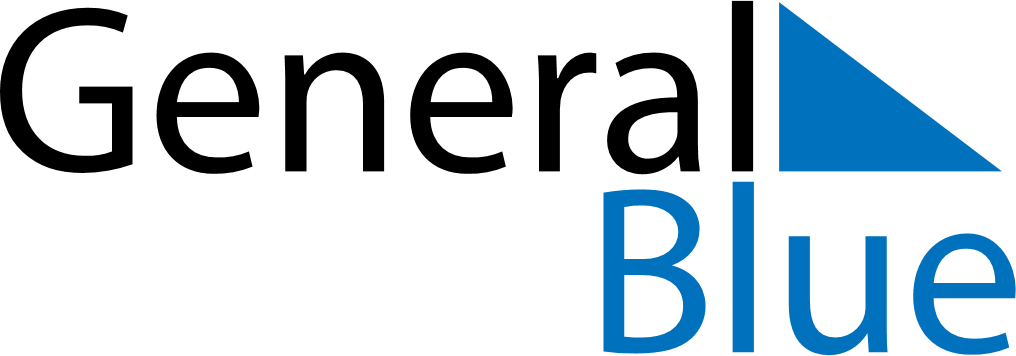 May 2029May 2029May 2029GuatemalaGuatemalaMONTUEWEDTHUFRISATSUN123456Labour Day78910111213141516171819202122232425262728293031